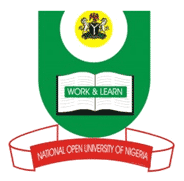 NATIONAL OPEN UNIVERSITY OF NIGERIA14-16 AHMADU BELLO WAY, VICTORIA ISLAND LAGOSSCHOOL OF ARTS AND SOCIAL SCIENCES         MAY/JUNE 2012 EXAMINATIONENG331: Introduction to Semantics (3C)TIME ALLOWED: 2HRSINSTRUCTIONS: ANSWER ANY THREE QUESTIONSBriefly discuss three major theories of meaning you are familiar with.Identify how ambiguity and tautology detract from meaning in the sentence. Outline and discuss in detail any three very obvious semantic problems in Nigerian English?State clearly and discuss briefly some possible linguistic fallacies that exist in the English language.Name and discuss the contributions of two scholars to the growth of semantics.